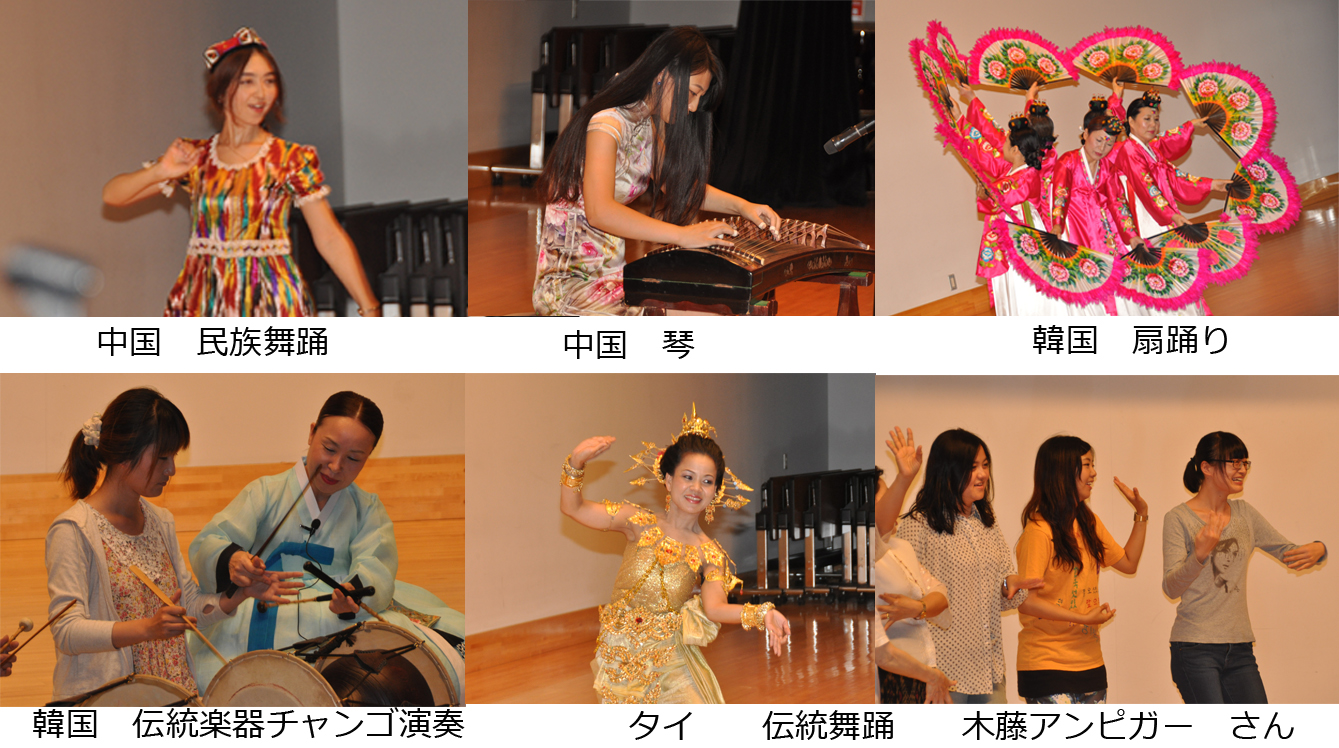 これからの行事　◎ 南京師範⼤学留学⽣送別会　　　⽇ 時 ８⽉２⽇（⾦）１８：００〜　　　場 所 県⽴⼤学 ⽣協内⾷堂 会費 2000 円程（当⽇徴収予定）　　　参加希望の⽅は 事務局 0947-44-1288（重藤）まで　◎ ⼣涼み会(南京師範⼤学留学⽣送別会)兼20周年打上げ　　　⽇ 時 ８⽉３⽇（⼟）17：００〜　　　場 所 ばんだごうら 会費 3,000 円　　　参加希望の⽅は 事務局 0947-44-1288（重藤）まで８月５日　南京師範大学留学生（学部生）帰国　この後　順次　帰国の予定20周年記念事業、大変お疲れ様でした。感想文等提出お願い致します。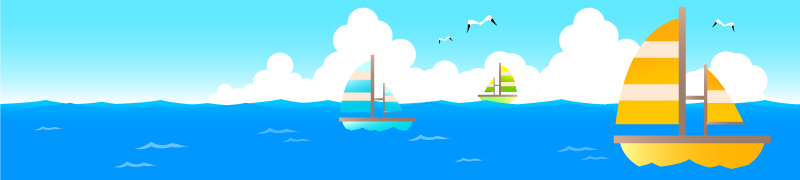 ８月12日の定例会は夏休みにします次回定例会　　日　時：9月9日(第2月曜日)19時30分　　場　所：2 号館2 階地域⽂化資料室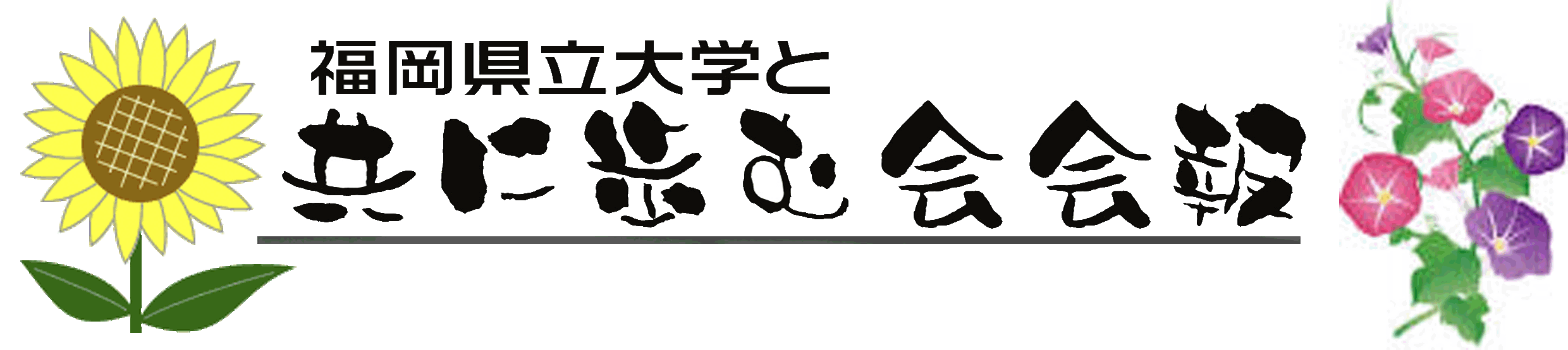 　　　　　　　　　　平成25年8月1日発行　　　　　　　発行責任者　秋吉　一明　　　　　　　　　　　　　　　　　　　　　　　　　　　　編集責任者　鬼塚　やよい福岡県立大学と共に歩む会創立２０周年記念事業「Asian Party」が開催されました。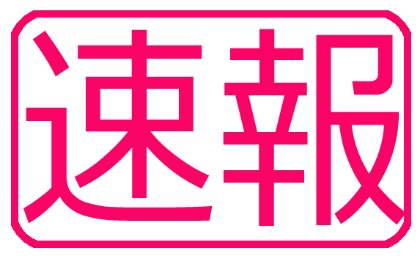  　　　　　　　　　　　　　　　　　　　報告・撮影　重藤　　　　25日の中国・韓国・タイの先生や学生OBのお出迎え、ウエルカムパーティー、26日の県立大学への表敬訪問、シンポジウム、記念式典、懇親会、27日の、記念交流会（食の祭典・文化の祭典）・お別れパティー、28日のお見送りと４日間にわたって､関係した方、お手伝いされた方、参加された方、大変お疲れ様でした。写真に説明を添えて紹介したいと思います。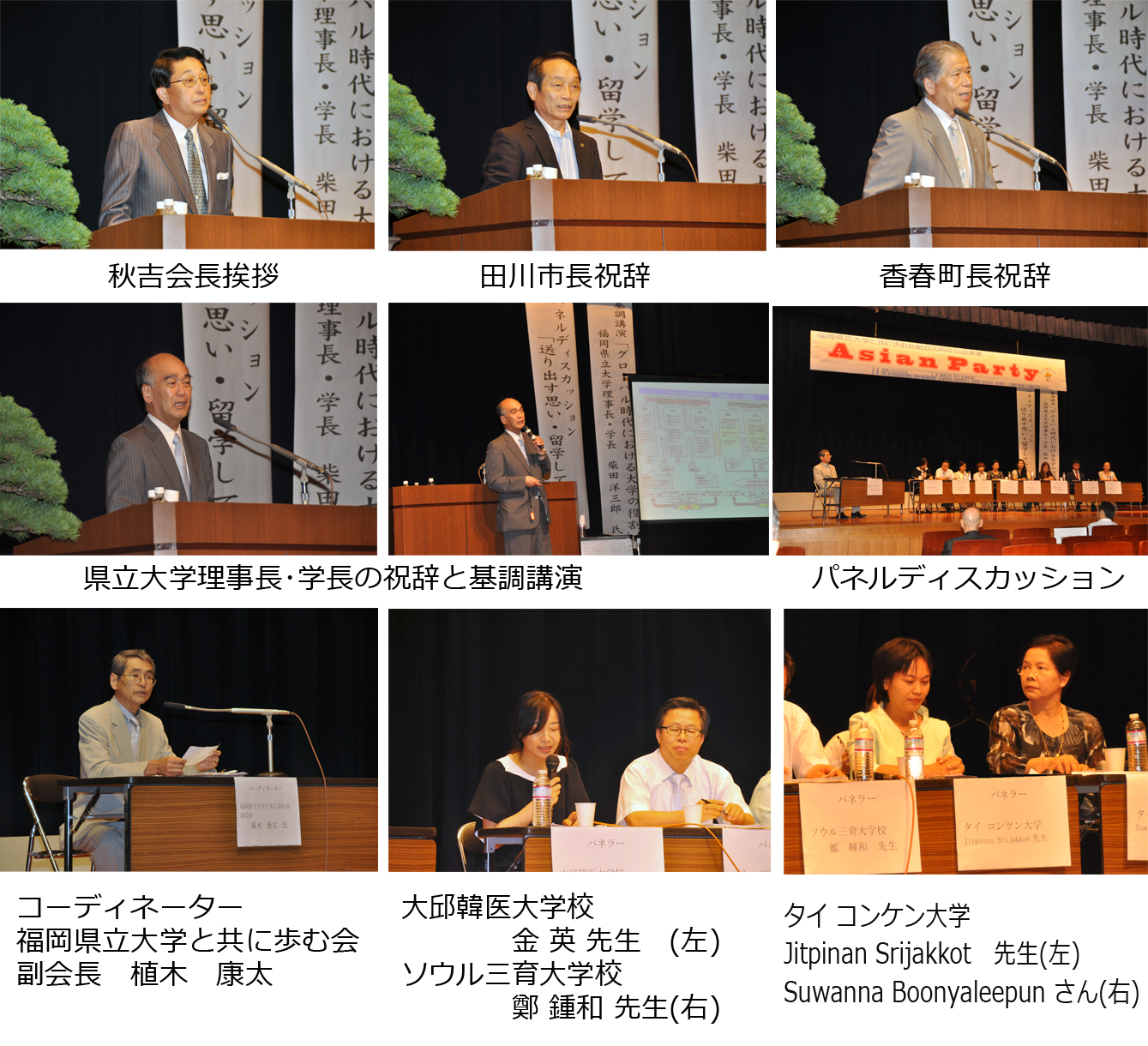 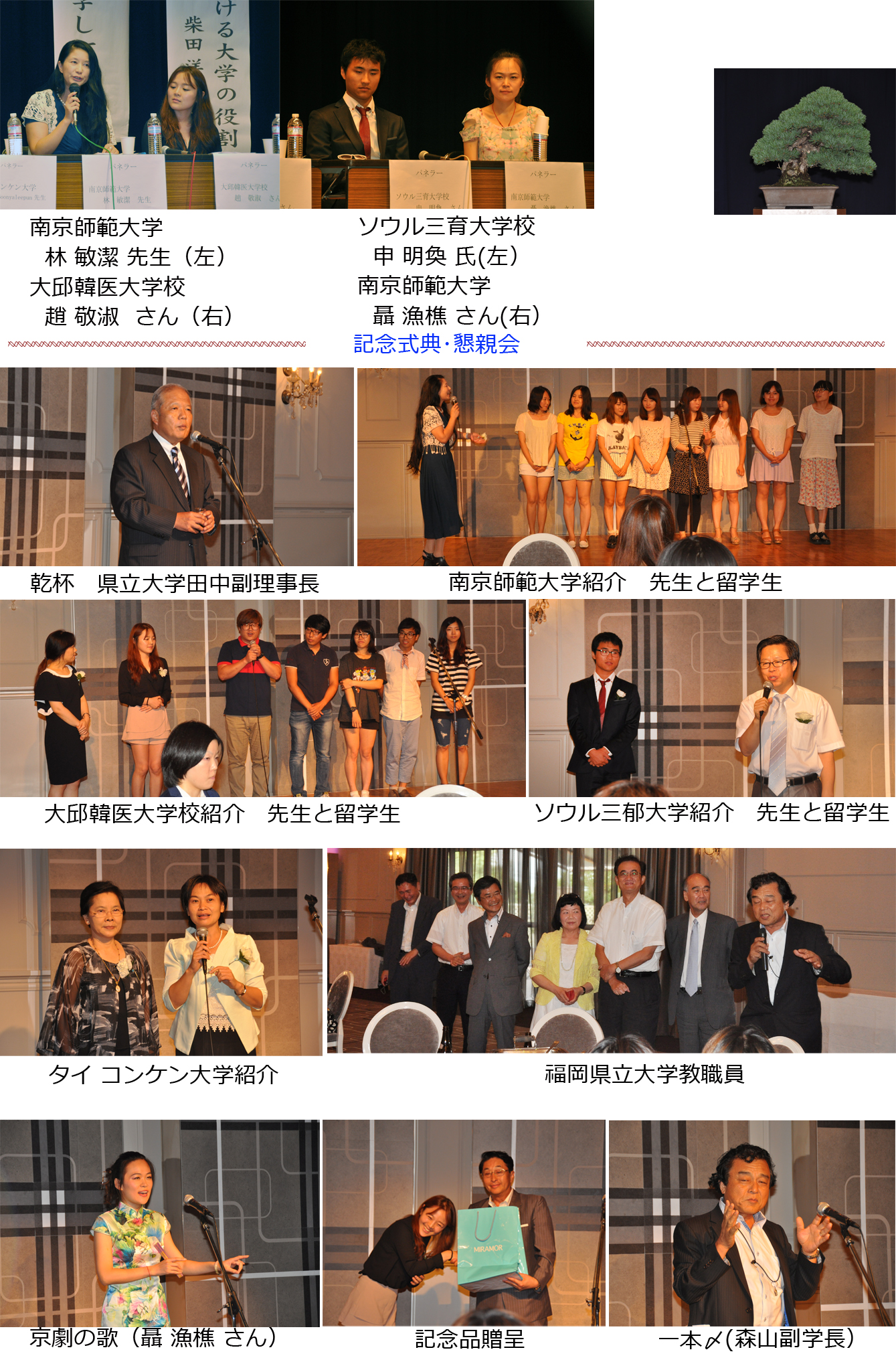 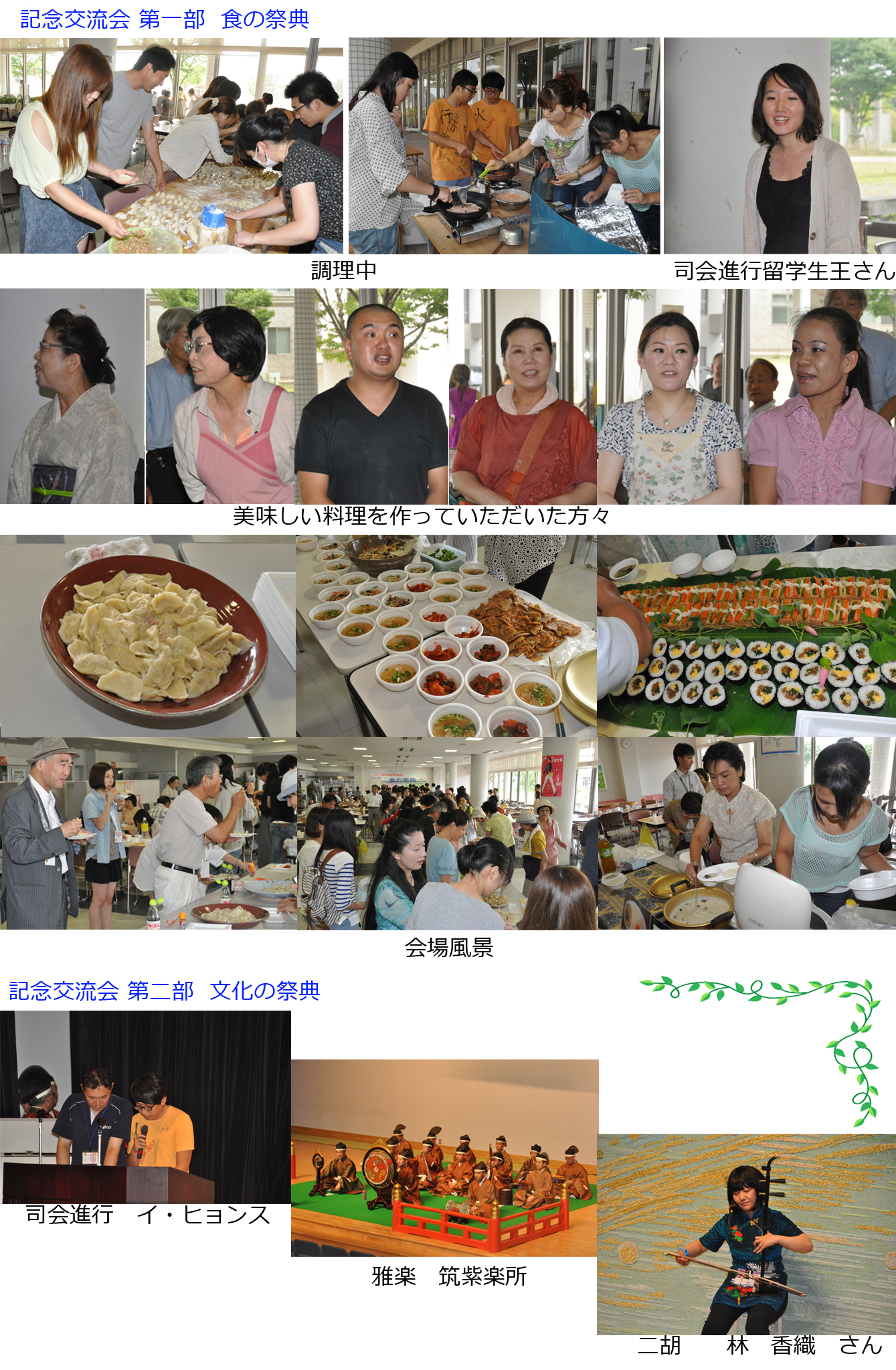 